Chapter 4 Founding Colonies in North AmericaTRUE/FALSE	1.	The Headright System began in Virginia.ANS:	T	PTS:	1	DIF:	Knowledge	REF:	Chapter 4 Section 3TOP:	English Colonies		2.	The waters that surrounded the settlement at Charlesfort were named Port Royal Sound.ANS:	T	PTS:	1	DIF:	Knowledge	REF:	Chapter 4 Section 2TOP:	Early Settlements		3.	Charlesfort was located on what is today Parris Island.ANS:	T	PTS:	1	DIF:	Knowledge	REF:	Chapter 4 Section 2TOP:	Early Settlements		4.	An indentured servant agreed to 7 years of work in exchange for passage to America.ANS:	T	PTS:	1	DIF:	Knowledge	REF:	Chapter 4 Section 3TOP:	English Colonies		5.	A type of colony that was controlled by the king was known as a royal colony.ANS:	T	PTS:	1	DIF:	Comprehension	REF:	Chapter 4 Section 3		TOP:	English Colonies		6.	New York was first settled by the Swedes.ANS:	FNew York was first settled by the Dutch.PTS:	1	DIF:	Knowledge	REF:	Chapter 4 Section 3	TOP:	English Colonies		7.	When the area of New Netherland was conquered by the English, the area of Delaware was given to James, Duke of York.ANS:	T	PTS:	1	DIF:	Knowledge	REF:	Chapter 4 Section 3TOP:	English Colonies		8.	Spain was the first nation to explore and conquer large sections of the American continents.ANS:	T	PTS:	1	DIF:	Knowledge	REF:	Chapter 4 Section 2TOP:	Early Explorers		9.	The Puritans were the dominant religious group in New England.ANS:	T	PTS:	1	DIF:	Knowledge	REF:	Chapter 4 Section 3TOP:	English Colonies		10.	The first permanent English settlement in America was Jamestown in 1607.ANS:	T	PTS:	1	DIF:	Knowledge	REF:	Chapter 4 Section 3TOP:	English Colonies	MULTIPLE CHOICE	1.	Why did early European explorers come to America?ANS:	C	PTS:	1	DIF:	Comprehension	REF:	Chapter 4 Section 1		TOP:	Early Explorers	Columbus’s Journal-1492(This entry describes Columbus’s encounter with American Indians). . . in order that they would be friendly to us--because I recognized that they were people who would be better freed and converted to our Holy Faith by love than by force--to some of them I gave red caps, and glass beads which they put on their chests, and many other things of small value, in which they took so much pleasure and became so much our friends that it was a marvel. Later they came swimming to the ships’ launches where we were and brought us parrots and cotton thread in balls and javelins and many other things, and they traded them to us for other things which we gave them, such as small glass beads and bells. In sum, they took everything and gave of what they had very willingly. But it seemed to me that they were a people very poor in everything. . . .Their javelins are shafts without iron and some of them have at the end a fish tooth. . . .All of them alike are of good sized stature and carry themselves well. I saw some who had marks of wounds on their bodies and I made signs to them asking what they were; and they showed me how people from other islands nearby came there and tried to take them, and how they defended themselves.	2.	According to the journal, what product did the Indians give to Columbus?ANS:	A	PTS:	1	DIF:	Comprehension	REF:	Chapter 4 Section 1		TOP:	Early Explorers		3.	According to the journal, what was Columbus’s plan for the Indians?ANS:	C	PTS:	1	DIF:	Comprehension	REF:	Chapter 4 Section 1		TOP:	Early Explorers		4.	According to the journal, which statement explains Columbus’s attitude toward the Indians?ANS:	B	PTS:	1	DIF:	Comprehension	REF:	Chapter 4 Section 1		TOP:	Early Explorers		5.	In his journal, Columbus mentions seeing marks on the bodies of many Indians. What did the marks tell about their life?ANS:	C	PTS:	1	DIF:	Comprehension	REF:	Chapter 4 Section 1		TOP:	Early Explorers		6.	The settlement at San Miguel de Gualdape was doomed from the beginning and lasted only six months. What is the correct chronological order for the following four events, all of which played a role in the abandonment of the settlement?ANS:	D	PTS:	1	DIF:	Analysis	REF:	Chapter 4 Section 1TOP:	Early Explorers	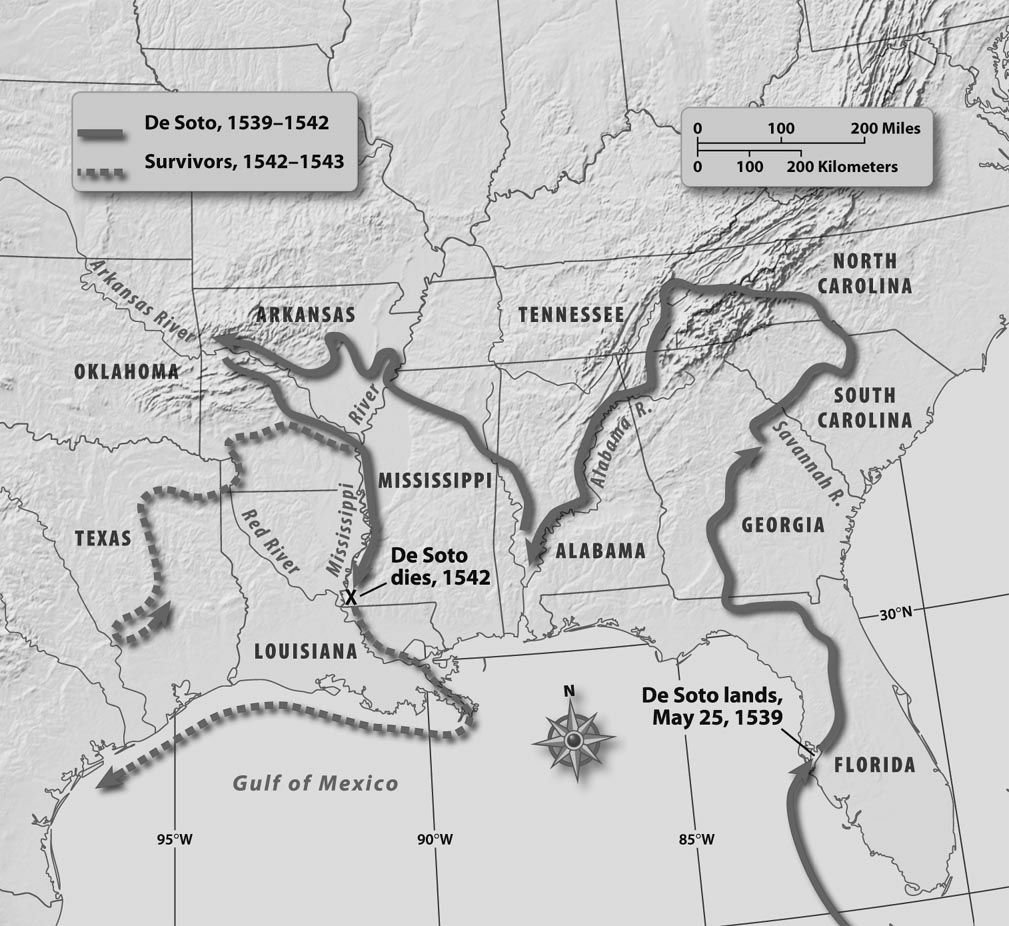 	7.	According to the map, where did de Soto begin his expedition in North America?ANS:	A	PTS:	1	DIF:	Application	REF:	Chapter 4 Section 2TOP:	Early Explorers		8.	According to the map, how many present day states did de Soto and his men explore?ANS:	C	PTS:	1	DIF:	Application	REF:	Chapter 4 Section 2TOP:	Early Explorers		9.	The voyage of Hernando de Soto covered a large area. What is the correct chronological order for the places de Soto visited on his travels?ANS:	B	PTS:	1	DIF:	Application	REF:	Chapter 4 Section 2TOP:	Early Explorers		10.	According to the map, what current state did de Soto visit after leaving South Carolina?ANS:	D	PTS:	1	DIF:	Application	REF:	Chapter 4 Section 2TOP:	Early Explorers		11.	Why did all the settlers leave Charlesfort?ANS:	A	PTS:	1	DIF:	Comprehension	REF:	Chapter 4 Section 2		TOP:	Early Settlements		12.	What is the correct chronological order of the following European settlements in South Carolina?                       ANS:	A	PTS:	1	DIF:	Application	REF:	Chapter 4 Section 2TOP:	Early Settlements		13.	What was the purpose of the Spanish base at Fort San Marcos?ANS:	B	PTS:	1	DIF:	Comprehension	REF:	Chapter 4 Section 2		TOP:	Early Settlements		14.	Why is Roanoke Island called the “Lost Colony”?ANS:	B	PTS:	1	DIF:	Comprehension	REF:	Chapter 4 Section 3		TOP:	English Colonies		15.	What was the first permanent English colony in North America?ANS:	A	PTS:	1	DIF:	Knowledge	REF:	Chapter 4 Section 3TOP:	English Colonies	The leaders of the Virginia Company recruited more settlers and reorganized the colony. They allowed the new settlers to own land. Those settlers began to grow tobacco, a crop they learned about from the Indians. By 1612, Virginians were shipping tobacco to England, which led other settlers to come over and try their hand at raising the crop. Because growing tobacco required large plots of land, the small tobacco farms grew into large farms, or plantations. Tobacco soon became the backbone of the Virginia economy and the first cash crop grown in America.	16.	What is the main idea expressed in the reading?ANS:	B	PTS:	1	DIF:	Comprehension	REF:	Chapter 4 Section 3		TOP:	English Colonies		17.	Based on the information in the passage, which statement contains a prediction of what might happen as a result of growing tobacco?ANS:	C	PTS:	1	DIF:	Analysis	REF:	Chapter 4 Section 3TOP:	English Colonies		18.	What was the name given to people who agreed to work for a certain length of time in exchange for passage to the New World?ANS:	A	PTS:	1	DIF:	Knowledge	REF:	Chapter 4 Section 3TOP:	English Colonies		19.	What was another name for the Pilgrims?ANS:	D	PTS:	1	DIF:	Knowledge	REF:	Chapter 4 Section 3TOP:	English Colonies		20.	Which statement does NOT express a view of the Puritans?ANS:	D	PTS:	1	DIF:	Analysis	REF:	Chapter 4 Section 3TOP:	English Colonies		21.	According to the chart, what was the primary reason for establishing the English colonies?ANS:	D	PTS:	1	DIF:	Analysis	REF:	Chapter 4 Section 3TOP:	English Colonies		22.	According to the chart, which colony was established as a haven for Catholics?ANS:	B	PTS:	1	DIF:	Application	REF:	Chapter 4 Section 3TOP:	English Colonies		23.	According to the chart, how long were the English involved in settling the first thirteen colonies?ANS:	D	PTS:	1	DIF:	Application	REF:	Chapter 4 Section 3TOP:	English Colonies	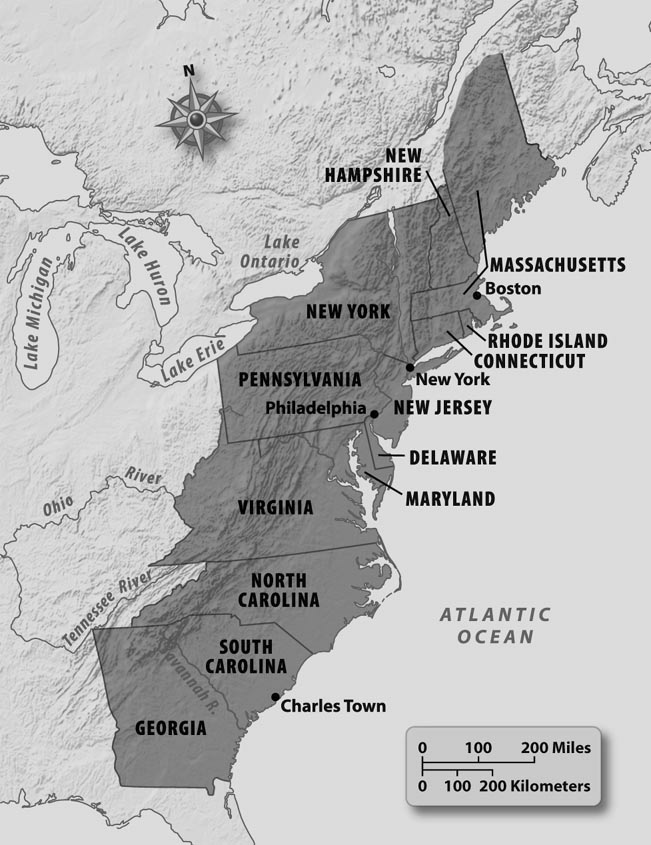 	24.	Which statement BEST describes the information on the map of the thirteen colonies?ANS:	C	PTS:	1	DIF:	Application	REF:	Chapter 4 Section 3TOP:	English Colonies		25.	According to the map, what was the most westward of the thirteen colonies?ANS:	B	PTS:	1	DIF:	Application	REF:	Chapter 4 Section 3TOP:	English Colonies		26.	Which country was NOT a major colonizer of the New World?ANS:	C	PTS:	1	DIF:	Analysis	REF:	Chapter 4 Section 3TOP:	Early Explorers		27.	Which group of English colonies had the mildest climate?ANS:	C	PTS:	1	DIF:	Application	REF:	Chapter 4 Section 3TOP:	English Colonies		28.	Which group of colonies was characterized by rugged terrain, rocky soil, and harsh weather?ANS:	A	PTS:	1	DIF:	Knowledge	REF:	Chapter 4 Section 3TOP:	English Colonies		29.	Which South Carolina lady showed De Soto hospitality?ANS:	B	PTS:	1	DIF:	Knowledge	REF:	Chapter 4 Section 2TOP:	Early Explorers		30.	Jamestown had a very uncertain and miserable existence for many years becauseANS:	D	PTS:	1	DIF:	Analysis	REF:	Chapter 4 Section 3TOP:	English Colonies		31.	Massachusetts Bay Company was a Puritan settlement that believedANS:	B	PTS:	1	DIF:	Comprehension	REF:	Chapter 4 Section 3		TOP:	English Colonies	COMPLETION	1.	The first legislative body in America was the _________________________.ANS:	House of BurgessesPTS:	1	DIF:	Knowledge	REF:	Chapter 4 Section 2	TOP:	English Colonies		2.	The Puritans wanted to separate from the _________________________.ANS:	Anglican ChurchPTS:	1	DIF:	Comprehension		REF:	Chapter 4 Section 3TOP:	English Colonies		3.	Pilgrims came to Massachusetts aboard the ____________________.ANS:	MayflowerPTS:	1	DIF:	Knowledge	REF:	Chapter 4 Section 3	TOP:	English Colonies		4.	Some historians believe the South Carolina settlement at San Miguel de Gualdape might have been established near the ____________________ River.ANS:	WaccamawPTS:	1	DIF:	Comprehension		REF:	Chapter 4 Section 2TOP:	Early Settlements		5.	The first explorer to possibly see the interior of the present-day state of South Carolina was ___________________.ANS:	Hernando de SotoPTS:	1	DIF:	Knowledge	REF:	Chapter 4 Section 3	TOP:	Early Explorers		6.	The first effort to establish an English colony in North America on the outer banks of present-day North Carolina was lead by _______________________.ANS:	Sir Walter RaleighPTS:	1	DIF:	Knowledge	REF:	Chapter 4 Section 3	TOP:	English Colonies		7.	The proprietor of the Maryland Colony was __________________________.ANS:	Cecilius Calvert, Lord BaltimorePTS:	1	DIF:	Knowledge	REF:	Chapter 4 Section 3	TOP:	English Colonies		8.	Puritan leaders founded __________________College to train new pastors.ANS:	HowardPTS:	1	DIF:	Knowledge	REF:	Chapter 4 Section 3	TOP:	English Colonies		9.	_______________________founded the colony of Connecticut.ANS:	Thomas HookerPTS:	1	DIF:	Knowledge	REF:	Chapter 4 Section 3	TOP:	English Colonies		10.	The areas around Manhattan Island and the Hudson River were claimed by the __________________ANS:	NetherlandsPTS:	1	DIF:	Knowledge	REF:	Chapter 4 Section 3	TOP:	English Colonies		11.	The ______________________rejected the use of force and violence and refused to serve in the military.ANS:	QuakersPTS:	1	DIF:	Comprehension		REF:	Chapter 4 Section 3TOP:	English Colonies	MATCHINGMatch the term with its definition.	1.	devotion	2.	controlling in a forceful way	3.	someone whose beliefs go against official religious beliefs	4.	already built	5.	mapmaker	6.	lacking ability	7.	a group of soldiers	1.	ANS:	F	PTS:	1	DIF:	Knowledge	REF:	Chapter 4 Section 1TOP:	Vocabulary	2.	ANS:	B	PTS:	1	DIF:	Knowledge	REF:	Chapter 4 Section 3TOP:	Vocabulary	3.	ANS:	D	PTS:	1	DIF:	Knowledge	REF:	Chapter 4 Section 2TOP:	Vocabulary	4.	ANS:	G	PTS:	1	DIF:	Knowledge	REF:	Chapter 4 Section 1TOP:	Vocabulary	5.	ANS:	A	PTS:	1	DIF:	Knowledge	REF:	Chapter 4 Section 3TOP:	Vocabulary	6.	ANS:	E	PTS:	1	DIF:	Knowledge	REF:	Chapter 4 Section 3TOP:	Vocabulary	7.	ANS:	C	PTS:	1	DIF:	Knowledge	REF:	Chapter 4 Section 2TOP:	VocabularyESSAY	1.	Describe the Lost Colony of Roanoke Island, including who was responsible for the settlement, where the settlement was made, the leader of the colony, and what happened to the colony.ANS:	Person responsible for the settlement: Sir Walter RaleighWhere the settlement was made: Outer Banks of North CarolinaLeader of the colony: John WhiteWhat happened to the colony: 	White returned to England for supplies. 	When White returned, the settlement had been abandoned. 	There were no signs of the settlers or any clues to their whereabouts.PTS:	1	DIF:	Analysis | Comprehension	REF:	Chapter 4 Section 1TOP:	English Colonies	A.to obtain tobaccoB.to civilize the IndiansC.to find silver and goldD.to establish settlementsA.cotton threadB.goldC.tobaccoD.tropical fruitA.He wanted to make them slaves.B.He wanted to help them better their lives.C.He wanted to convert them to Catholicism.D.He wanted to have them lead him to gold and other riches.A.He believed they could not be trusted.B.He thought they were friendly and peaceful.C.He was fearful of them because of their large stature.D.He believed they were backward people who could be of no help to him.A.The believed in self-mutilation.B.They lacked a well-balanced diet.C.They engaged in warfare with their neighbors.D.They decorated their bodies with paints and dyes.1.Lucas Vasques de Ayllon died.2.Many died of diseases.3.The winter was exceptionally cold.4.There was a slave revolt.A.3, 2, 1, 4B.4, 1, 3, 2C.3, 4, 1, 2D.2, 1, 4, 3A.in present-day FloridaB.in present-day GeorgiaC.in present-day MississippiD.in present-day TennesseeA.6B.9C.10D.121.present-day Alabama2.present-day Florida3.present-day South Carolina4.present-day MississippiA.3, 1, 4, 2B.2, 3, 1, 4C.4, 3, 1, 2D.2, 1, 3, 4A.AlabamaB.FloridaC.GeorgiaD.North CarolinaA.They ran out of food.B.The Indians killed more than half the settlers.C.They believed they had been deserted by their leader.D.They were homesick and wanted to return to Europe.1.Fort San Marcos2.Charlesfort3.Fort San Felipe4.Fort Caroline5.San Miguel de GualdapeA.5, 2, 4, 3, 1B.2, 5, 3, 1, 4C.4, 5, 1, 3, 2D.3, 5, 2, 1, 4 A.availability of a large mound on which to build a fortB.to protect shipping lanes from Mexico, Peru, and the Caribbean islands to SpainC.to establish a slave colonyD.to move away from Florida because of the heatA.because it was not discussed in early history booksB.because no one knows what happened to the settlersC.because its location was kept a secret from the SpanishD.because it was supposed to be one of the thirteen original coloniesA.JamestownB.PlymouthC.Roanoke IslandD.St. AugustineA.the bad effects of growing tobaccoB.the role tobacco played in the economy of VirginiaC.the attempts of the Virginia Company to recruit settlersD.the favorable conditions in Virginia for growing tobaccoA.The land will become infertile.B.The settlers will leave Virginia.C.The large plantations will need more workers.D.The market will be flooded with tobacco, causing the price to decrease.A.indentured servantsB.sharecroppersC.slavesD.tenant farmersA.CongregationalistsB.Indentured servantsC.QuakersD.SeparatistsA.They wanted to purify the Anglican Church from Catholicism.B.They believed in personal salvation.C.They believed that a person’s work was a way to serve God.D.They did not believe in strict moral standards.English Colonies 1607-1732English Colonies 1607-1732English Colonies 1607-1732English Colonies 1607-1732English Colonies 1607-1732ColonyDate of SettlementLeadersReasons for SettlementType of ColonyVirginia1607John SmithCommercial ventureRoyalMassachusetts1629Puritans (John Winthrop)Religious freedomRoyalMaryland1632Catholics, CalvertsReligious freedomProprietaryConnecticut1636Thomas HookerReligious freedomRoyalRhode Island1644Roger Williams and Anne HutchinsonReligious freedomSelf-governingNew York1664Dutch (Peter Minuit)TradeRoyalNew Jersey1664George Carteret and William Berkeley; SwedesFarm landProprietary/RoyalNew Hampshire1680PuritansReligious freedomRoyalPennsylvania1681William Penn and QuakersEquality, antiwarProprietaryDelaware 1704William Penn and QuakersEquality, antiwarProprietaryNorth Carolina1712Lords ProprietorsMake money from rentsProprietary/RoyalSouth Carolina1719Lords ProprietorsMake money from rentsProprietary/RoyalGeorgia1732James OglethorpeDebtorsProprietary/RoyalA.to make money for private companiesB.to establish trade with the IndiansC.to find a source of gold and silverD.to secure religious freedomA.DelawareB.MarylandC.New JerseyD.Rhode IslandA.100 yearsB.115 years C.120 yearsD.125 yearsA.The colonies had different climates.B.The colonies were settled in the 1600s.C.The colonies bordered the Atlantic Ocean.D.The colonies had problems with the French.A.FloridaB.GeorgiaC.Gulf of MexicoD.Mississippi RiverA.EnglandB.FranceC.ItalyD.SpainA.New England ColoniesB.Middle ColoniesC.Southern ColoniesD.Western ColoniesA.New England ColoniesB.Middle ColoniesC.Southern ColoniesD.Western ColoniesA.PocahontasB.CofitachiquiC.Jean RibaultD.Saint ElenaA.they found lots of gold.B.the people would not work.C.the weather was always bad.D.the owners were lacking in ability.A.the new land was not for farmers.B.they were God’s agent in changing the world.C.the Indians would help them grow food supplies.D.the winters were too severe so they went back to England.A.cartographerE.ineptB.dictatorialF.pietyC.garrisonG.prefabricatedD.heretic